Названные объекты социальной сферы создают благоприятные возможности для социального партнерства, решения задач социализации воспитанников, реализации возможности из автономной системы стать «открытой системой». 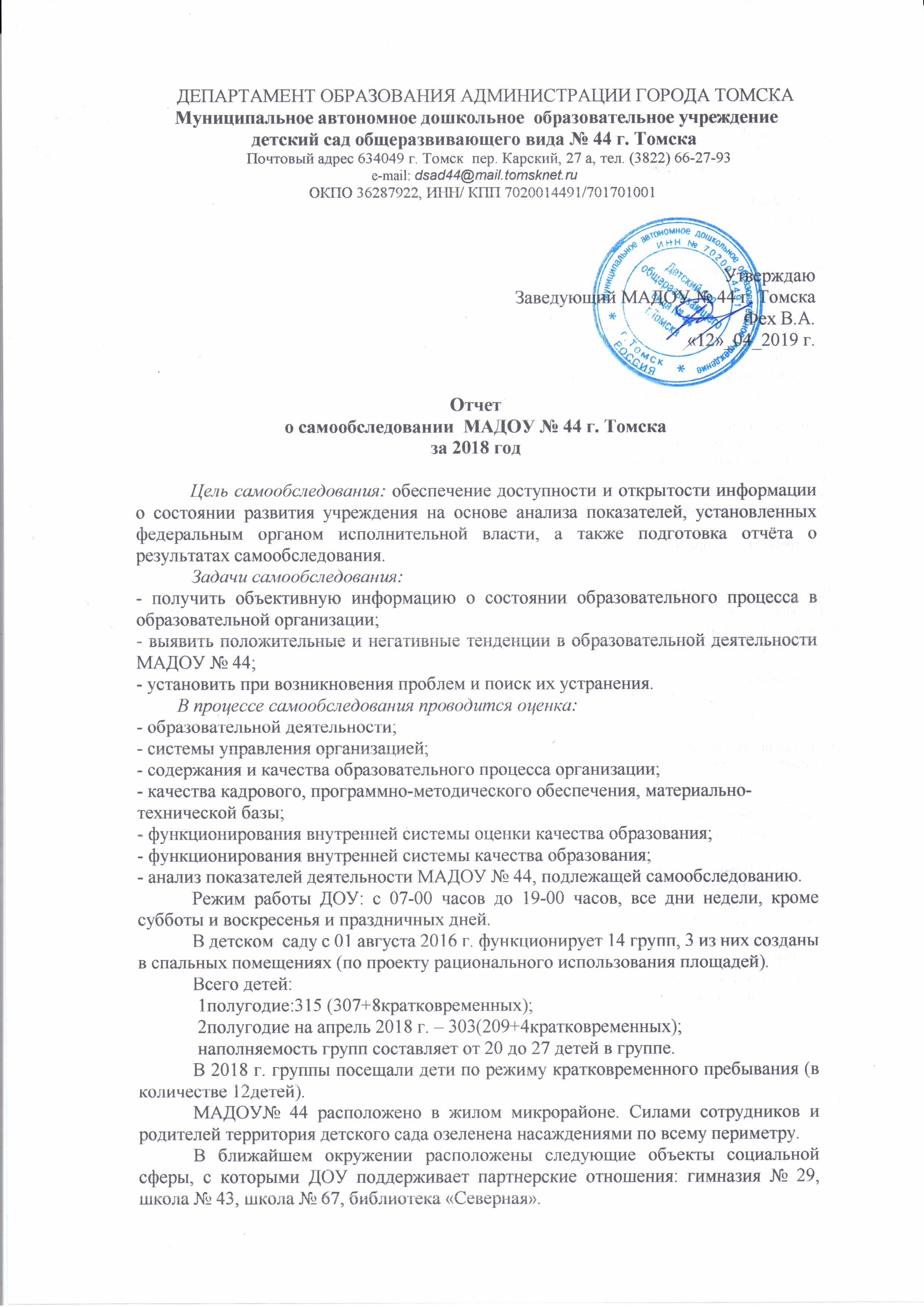 Общие сведения об организацииВзаимодействие с органами системы профилактики:Взаимодействие с организациями-партнерамиЦель: укрепление и совершенствование взаимосвязей с социумом, установление творческих контактов, повышающих эффективность деятельности ДОУ2.Система управления организациейСтруктура управления МАДОУ №44 г.ТомскаУправление учреждением осуществляется в соответствии с действующим законодательством Российской Федерации, муниципальными правовыми актами, Уставом.
Непосредственное управление ДОУ осуществляет Департамент образования администрации города Томска, Комитет по дошкольному образованию, Городской методический центр. Активное влияние на деятельность ДОУ оказывает Профсоюз работников образования и науки г. Томска.Единоличным исполнительным органом управления Учреждения является заведующий детским садом, который осуществляет текущее руководство деятельностью Учреждения.Коллегиальными органами управления в Учреждении являются:Общее собрание работниковПедагогический совет (положение о педагогическом совете)Наблюдательный совет (положение о наблюдательном совете)Формы самоуправления МАДОУ № 44:*Наблюдательный совет;*Общее собрание работников ДОУ;*Педагогический совет;*Родительский комитет.Порядок выборов и полномочия органов самоуправления и их компетенция определяются уставом Учреждения.Управляющая система состоит из двух структур:1 структура - общественное управление: *Педагогический совет;*Наблюдательный совет;*Профсоюзный комитет.Деятельность структуры общественного управления регламентируется Уставом МАДОУ №44 г. Томска и соответствующими положениями.2 структура - административное управление:I уровень:Заведующий ДОУ, осуществляющий стратегическое управление совместно с Наблюдательным и педагогическим советом. На этом уровне решаются принципиальные по важности вопросы в жизни и деятельности детского сада: разработка перспектив развития учреждения определение основных путей достижения избранных целей. Обеспечивается гласность и открытость в работе детского сада.II уровень:- Заместитель заведующего по административно-хозяйственной части;- Старший воспитатель;- Старшая медсестра. Объектом управления второго уровня является коллектив ДОУ согласно функциональным обязанностям. III уровень:- Воспитатели;- Специалисты;- Обслуживающий персонал. Объект управления – дети и их родители, обеспечение эффективного взаимодействия всех участников педагогического процесса – педагогов, родителей, детей в едином образовательном пространстве с целью всестороннего развития личности каждого дошкольника.Таким образом, МАДОУ № . Томска зарегистрировано и функционирует в соответствии с нормативными документами в сфере образования Российской Федерации. Структура и механизм управления дошкольным учреждением определяет его стабильное функционирование, что обеспечивает высокое качество образовательного процесса.Схема Структуры управления МАДОУ №44 г.Томска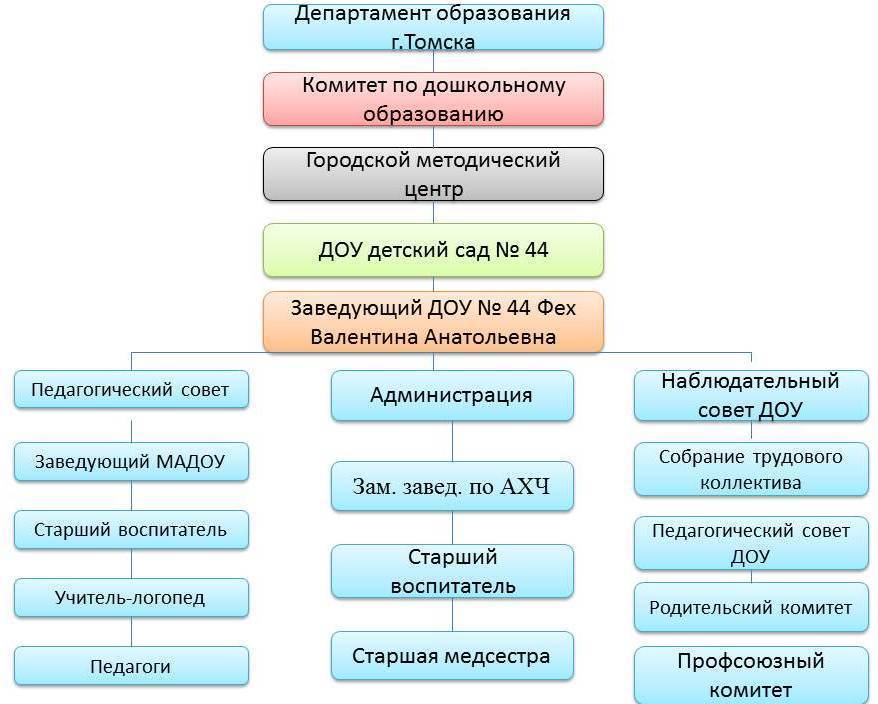 3.Оценка  образовательной деятельности* Содержание образовательной деятельностиКоллективом МАДОУ № 44 разработана и реализуется основная образовательная программа дошкольного образования МАДОУ № . Томска (ООП), которая ориентирует образовательную деятельность на целостное развитие личности дошкольника, приобщение его к современному миру через единый и взаимосвязанный процесс социализации и индивидуализации ребенка. 	В течение года коллектив педагогов реализовывал задачи, представленные в ОПП МАДОУ № 44 по всем образовательным областям, как инвариативной, так и вариативной ее части. Девиз, ООП МАДОУ №44, на который ориентируются педагоги ДОУ: Чувствовать - Познавать – Творить (в соответствии с принципами программы «Детство»).ООП МАДОУ №44 содержит две части:А) инвариантная часть: «Детство», примерная образовательная программа дошкольного образования (Т.И.Бабаева, А.Г.Гогоберидзе, О.В.Солнцева и др. – СПб.: ООО «ИЗДАТЕЛЬСТВО «ДЕТСТВО-ПРЕСС», 2016.)Б) вариативная часть: часть, формируемая участниками образовательного процесса строилась на реализации парциальных программ и программ дополнительного образования. Таблица 1.*Используемые в МАДОУ №44 г. Томска культурные практики, образовательные методики и технологииКультурные практики: практики свободы, культурной идентификации, расширения возможностей правовые практики, практики целостности, культурные и  игровые практики.Образовательные методики: элементы куклотерапии, анималотерапии, психогимнастики, сказкотерапии, проектный метод, познавательно-исследовательский метод, проблемные методы, средовый метод, развивающие игры Б.Н.Никитина, Воскобовича, блоки Дьенеша, палочки Кюизенера, песочная анимация, ритмика, логоритмика, нетрадиционные методы рисования, кинезиологические упражнения, адаптивные игры, игры развивающие внутреннее и запаздывательное торможение.Элементы образовательных технологий:- Музейная педагогика;- Экспериментирование;- Игровые технологии;- ТРИЗ;- ИКТ; - Здоровьесберегающие технологии;- Проектирование;- Коммуникативные технологии;Внедрение современных образовательных технологий, методик и культурных практик в воспитательно-образовательный процесс позволило значительно повысить творческую активность детей и педагогов; разнообразить и повысить уровень взаимодействия в системах: «педагог-ребенок», «педагоги-родители», «ребенок-родители», «педагог-ребенок-родители». Таким образом, систематическая, планомерная, методически правильно построенная работа по внедрению образовательных технологий, культурных практик и методов способствовала развитию профессиональной компетентности педагогов, положительной динамике в развитии детей, высокой продуктивности воспитательно-образовательного процесса.* Организация образовательного процесса Образовательный процесс ДОУ направлен на целостное развитие личности дошкольника, приобщение его к современному миру через единый и взаимосвязанный процесс социализации и индивидуализации ребенка, организован и осуществляется в соответствии с Планом непосредственной образовательной  деятельности основной образовательной программы дошкольного образования МАДОУ № . Томска (составлен согласно требованиям ФГОС ДО к ООП ДО, нормативных документов Министерства Образования и Науки к организации дошкольного образования, СанПиН 2.4.1.3049-13 (с изм. от 04.04.2014).              Оособое внимание коллектив ДОУ уделяет созданию развивающей предметно-пространственной среде (РППС) и учитывает предъявляемые к ней требования (содержательно-насыщенная, трансформируемая, полифункциональная, вариативная, доступная и безопасная).В каждой группе педагоги организовывают пространства для игры, конструирования, уединения, сенсорные уголки, библиотеку и игротеку, спортивные уголки, мини-лаборатории для экспериментирования, уголки для изодеятельности и  художественного творчества и других видов деятельности, обеспечивающих  свободный выбор детей. РППС в здании и на участке обеспечивают:- игровую, познавательную, исследовательскую и творческую активность всех воспитанников, экспериментирование с доступными детям материалами (в том числе с песком и водой);- двигательную активность, в том числе развитие крупной и мелкой моторики, участие в подвижных играх и соревнованиях;- эмоциональное благополучие детей во взаимодействии с предметно- пространственным окружением;Отличительной особенностью РППС МАДОУ № 44 является наличие в каждой группе мини-музея: «Курочка Ряба», «Игрушки-забавы», «Березка», «Космос», «Мини-музей природы», «В гостях у сказки», «Каравай», «Город Томск», «Наши куклы»,”Книга-лучший друг». Воспитательно-образовательная работа с экспонатами мини-музеев является эффективной формой разностороннего развития наших воспитанников, формирования познавательной и исследовательской активности детей, патриотического воспитания.	Доступность РППС обеспечивает  все основные виды детской деятельности.	Полифункциональность и трансформируемость материалов позволяет разнообразно  использовать различные составляющие предметной среды (детской мебели, матов, мягких модулей, ширм, природных материалов, предметов-заместителей и т.д.).	Выполняя требования ФГОС ДО по обеспечению психолого-педагогической поддержки семьи и повышения компетентности родителей в вопросах развития и образования, охраны и укрепления здоровья детей, коллектив ДОУ решает следующие задачи:- повышение педагогической культуры родителей;- приобщение родителей к участию в жизни детского сада;- изучение семьи и установление контактов с ее членами для согласования воспитательных воздействий на ребенка.  	Для решения названных задач используются различные формы работы с родителями:*телефон доверия*чайные паузы на собраниях*совместные мероприятия родителей с детьми*сайт ДОУ *музей выходного дня*неделя открытых дверей*тематические конкурсы и выставки*презентации*рекламная информация*отчетные концерты и спектакли по итогам работы за год*круглый стол*анкетирование*газета «Педагогический вестник» для родителейКонсультативная служба осуществляется как воспитателями, так и всеми специалистами ДОУ. Таким образом, образовательный процесс реализуется в адекватных дошкольному возрасту формах работы с детьми, где ведущей является игра. Образовательная деятельность осуществляется в процессе разных видах детской деятельности, организованных в форме непосредственно образовательной деятельности, в ходе режимных моментов, самостоятельной деятельности детей, совместной с педагогами деятельности и в процессе взаимодействия с семьями. * Качество подготовки воспитанниковI полугодие 2018г.  8-дети с ОВЗ (2,5%)7-дети, которые обучаются по АООП (2,3%)300-остальные дети (95,2%)2полугодие-3038-дети с ОВЗ (3%)7-дети, которые обучаются по АООП ( 2%)300-остальные дети ( 95 %)*Результаты освоения образовательной программы детьми подготовительной группы 2018 (в цифрах и процентах %)                                                                                Вывод: Достижению положительных результатов способствовала совместная работа педагогов  и специалистов детского сад на этапе предшкольной подготовки, рациональная организация учебно-воспитательного процесса с учетом психфизиологических особенностей каждого ребенка, индивидуальная  работа с детьми. ** Психологическая готовность детей к школе (Л.А. Ясюкова) (подготовительная к школе группа в цифрах и процентах %)Вывод: Дети с высоким и хорошим уровнем готовности к школе имеют возможность обучаться в гимназических классах. Дети со средним уровнем готовности имеют благоприятный прогноз и смогут учиться в классах с общеобразовательной программой. Дети, с уровнем ниже среднего нуждаются в дополнительной помощи специалистов. Задачи: 1. Индивидуальная беседа   с родителями ребенка, имеющий слабый уровень психологической готовности к школе. 2. Консультация с воспитателями для работы с детьми по развитию зрительно-моторной координации.4.Оценка функционирования внутренней системы качества образования»  *Дополнительные образовательные услуги Степень охвата дополнительными платными образовательными услугами (ДПОУ)  Степень охвата дополнительными бесплатными образовательными услугами (ДБОУ) ( Вывод: Введение дополнительного образования играет положительную роль в разностороннем развитии детей, обогащает и расширяет их знания и умения, способствует развитию внимания, мышления, памяти, самостоятельности, творчества, организованности.Результаты анкетирования  родителей о качестве предоставляемых образовательных услугВ 2018 году в анкетировании участвовало 180 родителей:% родителей, оценивающих деятельность ДОУ:150-83%-положительно20-12-%-высказывают пожелания10-5%-формулируют претензии0-отрицательноВ 2017 году в анкетировании участвовало 168 родителей:% родителей, оценивающих деятельность ДОУ:130-77%-положительно33-20%-высказывают пожелания3-2%-формулируют претензии2-1%-отрицательноВывод: организация образовательного процесса строится на принципах интеграции образовательных областей и возрастной адекватности. Основу организации образовательного процесса составляет комплексно-тематический план с ведущей игровой деятельностью, а решение программных задач осуществляется в разных формах как совместной деятельности детей и взрослых, так и в процессе самостоятельной деятельности детей.Образовательную программу освоили все дети подготовительной к школе группы.  Уровень психологической готовности детей к школе - на достаточно хорошем уровне. Все выпускники, в зависимости от степени готовности, имеют возможность обучаться в гимназических классах или по общеобразовательной программе начальной школы. Дети же, с уровнем ниже среднего, нуждаются в дополнительной помощи специалистов. Анализ освоения содержания образовательных областей показал следующие результаты: дети демонстрируют кругозор, соответствующий требованиям ООП МАДОУ № 44, проявляют познавательный интерес к предметам окружающего мира, отражают свои впечатления в разных видах деятельности. Достаточно активны: наблюдают, экспериментируют, рассуждают, проявляют сообразительность в процессе их решения.Дети приобрели умения и навыки, необходимые для успешного обучения  в школе: конструктивные умения, ориентировку в пространстве и времени, овладели разными видами изобразительной деятельности, могут определить  общие закономерности и взаимосвязи природных факторов, могут видеть некоторые логические взаимосвязи и взаимозависимости и другие умения. Научились вести диалоги со взрослыми и сверстниками, легко знакомятся, задают вопросы, проявляют интерес к литературе и речевому творчеству. Конечно же, есть дети, которые затрудняются в грамотной, выразительной речи, допускают ошибки в разговорной речи, не проявляют творчества в процессе общения; у некоторых детей проблемы в развитии речи наблюдаются по причине двуязычия.Многие дети участвуют в областных, городских, региональных и всероссийских  выставках и конкурсах. Социально-педагогическое партнерство детского сада (с Томской областной филармонией, ТОХМ и Северной Библиотекой, театрами и др.) послужило формированию интереса к окружающему миру и искусству, любознательности. Благодаря наличию системы в физкультурно-оздоровительной работе  (помимо НОД по физической культуре, дети активно посещали кружки физкультурно-спортивной направленности) у детей наблюдается положительная динамика в освоении  разного вида основных движений, проявляются физические качества: ловкость, гибкость, быстрота, сила и двигательное творчество. Стало уже традицией участвовать в спортивных соревнованиях в рамках городской программы «Удивительный малыш». Данные показатели психолого-педагогической работы с детьми - это  результат взаимодействия всех педагогов и специалистов ДОУ. Каждый, реализовывая свои профессиональные компетенции, образовательными программами, принимал активное  участие в формировании у воспитанников детского сада ожидаемых результатов.Система в работе воспитателей и специалистов детского сада, сотрудничество с родителями и партнерами, индивидуальная работа с детьми с учетом особенностей  развития каждого ребёнка вывели процесс развития воспитанников МАДОУ № 44 г. Томска на представленные выше результаты, которые можно назвать положительными.По выявленным недостаткам в работе с детьми были определены основные направления (задачи) психолого-педагогической работы на следующий учебный год: - совершенствование практических  приемов  и методов по предупреждению и устранению речевых нарушений;- формирование у детей навыков оценивания результат собственной деятельности, выявления причин допущенных ошибок, умения находить пути их исправления;- находить эффективные формы и методы работы с родителями детей, имеющих низкие показатели психолого-педагогической готовности к школе;- определить индивидуальные образовательные траектории, коррекцию развития,  оптимизацию работы с детьми ОВЗ;- оптимизировать консультативно-методическую работы с воспитателями по всем направлениям развития редей (в соответствии с требованиями ФГОС ДО).В результате полного анализа психолого-педагогической работы можно сделать общий вывод: образовательная деятельность, проведенная с детьми в 2018 учебном году была достаточно эффективна.5. Оценка кадрового обеспеченияВ ДОУ работает 81 работник. Из них - педагогический персонал 41педагог: методист – 1, старший воспитатель -1, учитель-логопед – 2, педагог – психолог – 2, музыкальный руководитель – 3, педагог дополнительного образования – 3, инструктор по физической культуре – 1, воспитателей – 28, учебно-вспомогательный персонал-15.    Характеристика педагогического состава образовательного учреждения  Кадровый состав МАДОУ № 44, обеспечивающий реализацию ООП дошкольного образовани Характеристика педагогического состава образовательного учреждения  Курсы прохождения квалификации за 2018Участие педагогов в профессиональных конкурсах 2018Участие педагогов в профессиональных конкурсах (2018)8-20%(активно участвовали)           20-51% (периодически участвовали)11-29% (редко участвовали)         Педагогический опыт педагогов обобщённый и представленный в  2018 г. * Публикации педагогов ДОО (с библиографическими данными) (городской уровень, областной, всероссийский, международный ) за -2018г.) Десять  педагогов имеют правительственные и отраслевые награды.  	Для повышения профессионального мастерства педагогов созданы благоприятные условия: педагоги систематически повышают свой профессиональный уровень, обучаясь на курсах повышения квалификации, участвуя в работе научно-методических объединений, занимаясь самообразованием. На базе ДОУ организуются семинары, тренинги, мастер-классы, работа творческих групп, консультации, открытые просмотры. Методическая работа в ДОУ осуществляется на оптимальном уровне эффективности с учетом профессиональных потребностей педагогов. Наблюдаются позитивные изменения профессиональных возможностей кадров и факторов, влияющих на качество воспитательно-образовательного процесса в ДОУ. Педагоги   повышают квалификацию при ТОИПКРО, ТПГУ, МАУ ИМЦ, ТГПК, РЦРО. Таким образом, МАДОУ № 44 полностью укомплектовано компетентными и творческими специалистами, небезразличными к развитию личности каждого ребенка. Материально-техническая базаМатериально-техническая база МАДОУ № 44 соответствует требованиям к условиям жизнеобеспечения и развития детей. Здание детского сада, помещения, групповые комнаты и площадки соответствуют гигиеническим, педагогическим и эстетическим требованиям и требованиям ТБ. Обеспечение условий безопасности выполняется локальными нормативно-правовыми документами: приказами, инструкциями, положениями. Оборудованы контроль-доступ, ограждение территории ДОУ, установлено видеонаблюдение.  В соответствии с требованиями действующего законодательства по охране труда с сотрудниками систематически проводятся разного вида инструктажи: вводный (при поступлении на работу), первичный (с вновь поступившими), повторный, что позволяет персоналу владеть знаниями по охране труда и технике безопасности, правилами пожарной безопасности, действиям в чрезвычайных ситуациях. В целях безопасности воспитанников и работников в ДОУ установлена тревожная кнопка, вахта, контроль- доступа на калитках и воротах, входных дверях.  С воспитанниками детского сада и их родителями проводятся мероприятия по  ОБЖ, игры по охране здоровья и безопасности, направленные на воспитание у детей сознательного отношения к своему здоровью и жизни. Медицинское обслуживание воспитанников обеспечивается старшей медицинской сестрой  ДОУ и врачом детской поликлиники. Медицинский персонал наряду с администрацией и педагогическим коллективом несет ответственность за проведение лечебно-профилактических мероприятий, соблюдение санитарно-гигиенических норм, режима и качества питания воспитанников.Детский сад оснащен 4 персональными компьютерами, 6 моноблоками, 5 ноутбуками, имеется 1 медиа-проектор, 1 медиа-экран, есть фотоаппарат с функцией видеокамеры, который используются для съемки организованной образовательной деятельности, мероприятий, утренников.Развитие материально-технической базыУровень обеспеченности образовательного процесса    Все кабинеты и групповые комнаты детского сада оформлены и оборудованы. Систематически обогащается развивающая предметно-пространственная среда. Для развития дошкольников в различных видах деятельности было приобретено большое количество методических, дидактических материалов, игрового оборудования. Это открывает нашим воспитанникам весь спектр возможностей, направляет усилия детей на эффективное использование ее элементов. Результаты анализа показателей деятельности, подлежащей самообследованиюПоказатели деятельности МАДОУ № . Томска , подлежащей самообследованиюна 31августа 20181полугодие(В соответствии с п.13 ч.3ст.28 Закона №273-ФЗ «Об образовании в РФ». Порядка проведения самообследования  приказ Минобрнауки РФ от 10.12.13 № 1324)Показатели деятельности МАДОУ № . Томска(самообследование)2полугодие(на 31декабря 2018)Наименование ООМуниципальное автономное дошкольное образовательное учреждение детский сад общеразвивающего вида № . Томска (МАДОУ № 44)Адрес. Томск-49, пер. Карский, 27-а.Телефон66-27-93Электронная почтаdsad44@mail.tomsknet.ruЗаведующийФех Валентина АнатольевнаРежим работы ДОУ с 07-00 часов до 19-00 часов, все дни недели, кроме субботы и воскресенья и праздничных дней.УчредительДЕПАРТАМЕНТ ОБРАЗОВАНИЯ АДМИНИСТРАЦИИ ГОРОДА ТОМСКАРеквизиты лицензии Дошкольное учреждение осуществляет свою деятельность в соответствии c Законом РФ «Об образовании в Российской Федерации» от 29.12.2012г, № 273-ФЗ, с Федеральным государственным образовательным стандартом  дошкольного образования от 17.10.2013 г, № 1155, Порядком организации и осуществления образовательной деятельности по основным общеобразовательным программам дошкольного образования, утвержденным  приказом Министерства образования и науки РФ от 30.08.2013г. № 1014, Санитарно-эпидемиологическими правилами и нормативами СанПиН 2.4.1.3049-13 (с изм. от 04.04.2014), Уставом и Лицензией на право проведения образовательной деятельности (рег. № 241 от 01.06.2011г.) МАДОУ № 44.ОрганизацияСодержание работыСодержание работыОрганизацияС педагогамиС детьмиОрганы опекиКомиссия по делам несов-летнихУВДДр. организации Отдел по пропаганде БДД УМВД России г.ТомскаБеседа, консультация, встреча со специалистами за   круглым столом.  2 раза в год   родительские собрания  для  родителей, педагогов     старших и подготовительных групп по предупреждению детского дорожно-транспортного травматизма с инспектором БДД УМВДСовместные мероприятия: занятия, развлечения.  Декада дорожной безопасности детей. Профилактика детского дорожно-транспортного травматизма.(Уроки безопасности в детском саду).Неделя ОБЖ и » «Единого Дня защиты детей в чрезвычайных ситуациях». ОрганизацияОтветственные  Комитет по ДО, ТОИПКРО, МАУИМЦ, ТГПК,ТГПУ,РЦРОЗаведующий, старший воспитательТОДЮБ; библиотека СевернаяСтарший воспитательТОХМ(музей); ТОГФ(филармония)Старший воспитатель Гимназия29; школы: №№43,67Заведующий, старший воспитательТип учрежденияМуниципальное автономное дошкольное образовательное учреждение детский сад № 44 города ТомскаСведения об учредителяхДепартамент образования администрации Города ТомскаАдрес: 634021  г.Томск, ул.Шевченко 41аТелефон /факс (3822)90-99-44e-mail: departament@obr.admin.tomsk.ruhttp://www.admin.tomsk.ru/pgs/6iНачальник департамента — Васильева Ольга ВалентиновнаКомитет по дошкольному образованиюАдрес: 634021  г.Томск, ул.Шевченко 41аПредседатель комитета — Марткович Валентина МихайловнаПрием по личным вопросам:понедельник с 16-00 до 18-00, предварительная запись по телефону 8 (3822) 90-99-57.Лицензия (номер, дата выдачи, кем выдана)Лицензия: серия А № 0000211 от 01.06.2011г., регистрационный № 241  установила право осуществления образовательной деятельности по образовательным программам, указанным в приложении к лицензии.Контактная информация ДОУ634049, г.Томск, пер.Карский, 27 а.
dsad44@mail.tomsknet.ru
dsad44.ru
Телефоны: тел\факс (3822) 66-27-93.Социально-коммуникативное развитиеРечевое развитиеХудожественно-эстетическое развитиеФизическое развитиеПознавательное развитиеАдаптированная программа «Основы безопасности жизнедеятельности детей дошкольного возраста» (Авдеева Н.Н., Князева Н.Л., Стеркина Р.Б.).  Адаптированная программа коррекционно-развивающей работы.  «Воспитание и обучение детей с фонетико-фонематическим недоразвитием речи».(Филичева Т. Б. и Чиркина Г.В.)«Ладушки»И.Н.Новоскольцева«Семицветик».Автор-разработчик: Гринкевич Г.А., педагог дополнительного образования МАДОУ № . Томска.«Маленький актер»,Коломин А.А.,  автор-разработчик педагог дополнительного образования МАДОУ № 44 г.Томска.     «Ритмика и танец»Автор-разработчик: Ганзюк Н.Г., педагог дополнительного образования. МАДОУ № . Томска. «Природа-ребенок-здоровье». Автор-разработчик: Теущакова Е.П., инструктор по физической культуре МАДОУ № . Томска.Адаптированная программа «Мы» (Н.Н. Кондратьева Т.А. Шиленок,  Т.А. Маркова, ТА. Виноградова).20172018Освоение в полном объеме43-37%17-36%Частично освоил41-61%29-61%Не освоил2-2%1-2%Всего выпускников8647Уровни 2017 уч.г.2018 уч.г.высокий 6-7%4-8,5%хороший21-25%12-25,5%средний57—66%30-64%слабый2-2%1-2%всего выпускников86472017 2018Кол-во кружков, секций, студий-9Кол-во кружков, секций, студий-  7Кол-во детей, посещающих ДПОУ235Кол-во детей, посещающих ДПОУ-220-2017 2018Кол-во кружков, секций, студий-4Кол-во кружков, секций, студий-4Кол-во детей, посещающих ДБОУ-221Кол-во детей, посещающих ДБОУ-225ОбразованиеОбразованиеКвалификация(категория)Квалификация(категория)Квалификация(категория)СтажСтажСтажСтажВысшееСреднееВысшаяПерваяСоответствиедо 5 лет5 – 10 лет более10летболее 25 лет2120101318414914№ п.п.Ф.И.О.ДолжностьФормы повышения квалификации1Абрамова Валентина Александровнапедагог-психологТОИПКРО .108ч.18.09.18-09.10.18«Основные направления психолого-педагогического сопровождения, воспитания и обучения детей разного возраста с проблемами в развитии в условиях реализации ФГОС»2 Писанкина Светлана Николаевнавоспитатель МАУИМЦ 2018 16ч. «Зеленые Аксиомы»3 Погонышева Ольга Георгиевнастарший воспитатель ТОИПКРО «Особенности ранней профориентации детей дошкольного возраста» 36час.03.12.18-08.12.18 регистр. номер 4475-184  Харламова Наталья Витальевна воспитатель   ТГПК,29.10.18-09.11.18 «Модернизация образовательной деятельности педагога дошкольной организации в условиях реализации ФГОС»5Урванцева Наталья воспитательТГПК,29.10.18-09.11.18«Модернизация образовательной деятельности педагога дошкольной организации в условиях реализации ФГОС» 6Драчева Инна АлександровнавоспитательТГПК,20час. « Содержание и технологии работы с детьми с расстройствами аутистического спектра в условиях инклюзивного образования» .15.10.18-18.10.187Вологжанина С.И.учитель-логопедУдостоверение№ 149,16.02.2018 «Современное состояние и тенденции дальнейшего развития логопедии как науки и практики коррекционного воздействия»108час.8Гринкевич Г.А.педагог-дополнительного образования1.07.02.2018-09.02.2018 РЦРО24часа21.03.18-23.03.18РЦРО24часа1.Сочетание  классических и инновационных технологий и приемов в обучении изобразительному искусству: работа  акварельными и цветными  художественными карандашами-24часа2, Сочетание  классических и инновационных технологий и приемов в обучении изобразительному искусству: основы живописи маслом, знакомство с работой масляной пастелью»9Хозяйкина Е.А.Музыкальный руководительСовременный подход в музыкальном развитии детей дошкольного возраста108час. ОГОАУ ДПО(томский областной инновационный учебно-методический центр культуры и искусства10Лугачева Е.А.воспитатель«Современные педагогические подходы к реализации ФГОС ДО»16час. РЦРО+ МАДОУ№ 40 29-30марта201811Шмаль Е.Пвоспитатель«Современные педагогические подходы к реализации ФГОС ДО»16час. РЦРО+ МАДОУ№ 40 29-30марта201812Сафронова Л.Н.воспитательМетодическое сопровождение педагогов дошкольных образовательных организаций в условиях введения ФГОС ДО» 108час.16-27апреля2018 МАУИМЦ13Харламова С.А.воспитательМетодическое сопровождение педагогов дошкольных образовательных организаций в условиях введения ФГОС ДО» 108час16-27апреля2018  МАУИМЦ14Теущакова Е.Пинструктор по физической культуреФизическое развитие дошкольников в условиях реализации ФГОС дошкольного образования 72час. 16-26 апреля 2018РЦРО15Фех В.А.заведующий14.02.18-14.03.18 АНО ДПО ЦДО "Персонал" Локальные акты№Тема УровеньКоличество участниковРезультат №Тема Межрегиональный конкурс методических материалов «Экологическое образование во внеурочной деятельности в условиях реализации ФГОС»Департамент общего образования Томской области, Департамент природных ресурсов и охраны окружающей среды Томской области, ТОИПКРО+2Диплом 1 степени2Фестиваль проектов «Экологическое ассорти», ДО ДДТ «Планета» Проект «Подкормите птиц зимой!»1Диплом 1 место3Областной смотр –конкурс на лучшую постановку работы первичных профсоюзных организаций по защите социально-экономических интересов трудящихся« Сильная первичка- сильный профсоюз»10Диплом 2 степени4Всероссийский конкурс для педагогических работниковПрофессиональная компетентность педагога . Программа  детско-родительских отношений «Папа – лучший воспитатель!»Всероссийский25ТОИПКРОРегиональный конкурс «Семейная копилка»  2Диплом участника6ТОИПКРОРегиональный творческий конкурс «Чародейка-зима»Конспект занятия3Диплом 1,2,3 степени7РЦРО«Наш детский сад»3Диплом финалиста8 Международный педагогический конкурс «Лучшая предметно-развивающая среда»2Диплом 1 степени9Блиц-олимпиада: «Логопедическая помощь детям в ДОУ»Всероссийский конкурс« Доутесса»2Диплом 2 место10ТОИПКРОРегиональный конкурс «Снежная Фантазия» Сценарий образовательной деятельности с детьми в зимний период3Диплом 2 место11Всероссийские,  Международные профессиональные педагогические конкурсы  (дистационно) 15Диплом 1,2 ,3 с степени12 « Росточек: :Мир спасут дети» инновационных идей  и проектов обучения, воспитания  и развития детей дошкольного возрастаВсероссийский конкурсНовосибирск12Золотая медаль13« Росточек::Мир спасут дети»  инновационных идей  и проектов патриотического воспитания детей и молодежиВсероссийский конкурсНовосибирск13Серебряная медальФ.И.О. педагога, должностьТема опытаУровень: муниципальныйАбрамова. В.А, педагог-психолог мастер – класс по блоку «Нетрадиционное рисование» «Космос»МАДОУ №8 городской семинар-практикум в рамках Школы передового опыта «Развитие познавательных способностей детей через изобразительное творчество»04.04.2018Ф.И.О. педагога, должностьТема опытаУровень: областной, региональный1.Сафронова Людмила Николаевна, воспитатель---------------------------------------2.Лугачева Елена Анатольевна, воспитатель-----------------------------------------3.Каштакова Любовь Александровна, воспитатель4.Горелова Анна Викторовна, воспитатель5.Писанкина Светлана Николаевна, воспитатель.---------------------------------------6.Целищева Ирина Евгеньевна, воспитатель-------------------------------------1.Народная кукла как неисчерпаемый ресурс воспитания дошкольников 2.Устное народное творчество в воспитательно-образовательной работе с детьми младшего дошкольного возраста.---------------------------------------3.Активные формы взаимодействия с родителямивоспитанников  ДОУ.-------------------------------------- 4.Занятия лепкой – уникальное средство развития креативных  способностей у детей дошкольного возраста.5.Развитие творческих способностей дошкольников посредством мнемотехники6.Развитие творческих способностей дошкольников посредством мнемотехникиРегиональная научно-практическая конференция «Актуальные проблемы и инновационные подходы в образовании»20.04.2018Направление работы конференции - Организация образовательного процесса в ДОУ в условиях ФГОС.Ф.И.О. педагога, должностьТема опытаУровень: всероссийский, международныйШелкунова В.А, педагог-психолог.«Исследование социально-психологических особенностей детей с нарушением речи»ТГПУ.  Всероссийская научно-практическая конференция «Современные проблемы теории и практики социальной педагогики»20.12.20181.Абрамова В.А., педагог-психолог.2.Шелкунова В.А, педагог-психолог.Межличностные отношения детей старшего дошкольного возраста с нарушениями речи» ТГПУ.  Всероссийская научно-практическая конференция «Здоровье участников образовательного процесса: наука и практика»  21.03.2018Фех В.А.,заведующийПогонышева О.Г,старший воспитательШелкунова В.А, педагог-психолог.Сафронова Л.Н., воспитательХарламова С,А. воспитатедьТеущакова Е.П.,инструктор по физической культуре;Гринкевич Г.А., педагог дополнительного образованияВологжанина С.И.,учитель-логопедВзаимодействие воспитателей и специалистов в ходе реализации задач образовательных областейСеминар-практикум на базе ДОУ (МАУ ИМЦ)13.11.2018Сафронова Л.Н.Мастер-класс Изготовление народной куклы «Отдарок на подарок»ТОДЮБ «Рукотворные вечера»День специалиста17.10.2018ФИО должность Название статьи, сборникГородской уровеньОбластной уровеньВсероссийский уровеньМеждународный уровеньХарламова С.АвоспитательПредметно-пространственная среда как необходимое условие формирования креативности у дошкольниковРегиональный уровень«Актуальные проблемы и инновационные подходы в образовании»20.04.2018ТГПКХозяйкина Е.Амузыкальный руководительМузыкально-театрализованная деятельность как средство социализации и адаптации детей с ОВЗРегиональный уровень «Актуальные проблемы и инновационные подходы в образовании»20.04.2018ТГПКПогонышева О.ГСтарший воспитательУсловия создания детско-взрослого сообщества как средства формирования индивидуальности, самостоятельности и инициативы ребенкаРегиональный уровень «Актуальные проблемы и инновационные подходы в образовании»20.04.2018ТГПКФех В.А.заведующийУсловия создания детско-взрослого сообщества как средства формирования индивидуальности, самостоятельности и инициативы ребенкаРегиональный уровень «Актуальные проблемы и инновационные подходы в образовании»20.04.2018 ТГПКШелкунова А.Ф.Педагог-психолог  Социально-психологические особенности детей старшего дошкольного возраста с нарушением речиТГПУ.2018 Научно-педагогическое обозрение.Научный журналВыпуск 4(22)2018Всего в течение года поступило средствВсего в течение года поступило средствЧто приобретеностоимостьШкаф для одежды22664Тумба под шахматную доску4450Полка для обуви, для хранения игрушек- группа№13.200+4800ДЕТСКАЯ ИГРОВАЯ ЗОНА-группа №11,116.338+19.984Спортивный уголок-группа № 1112513Стеллаж для пособий-группа №64400Стульчики в музыкальный зал55000Кабинки( группы-5,2,10(2шт)10.570КАБИНКИ –группа№150.550Методическая литература30т.Канцелярские товары45т.МАФы(малые архитектурные формы)11т.Игрушки. дидактические игры50т.Ноутбук+ МФУ (мнофункциональное устройство)23.499+14.499№ п/п	Показатели	Единица измерения1	Образовательная деятельностьЧеловек1.1.Общая численность воспитанников, осваивающих образовательную программу дошкольного образования, в том числе3151.1.1.В режиме полного дня (8-12 часов)3071.1.2.В режиме кратковременного пребывания (3-5 часов)81.1.3.В семейной дошкольной группе-1.1.4.В форме семейного образования с психолого-педагогическим сопровождением на базе дошкольной образовательной организации-1.2.Общая численность воспитанников в возрасте до 3 лет481.3.Общая численность воспитанников в возрасте от 3 до 8 лет2671.4.Численность/удельный вес численности воспитанников в общей численности воспитанников, получающих услуги присмотра и ухода315/ 100%1.4.1.В режиме полного дня (8-12 часов)307 / 97,5  %1.4.2.В режиме продленного дня (12-14 часов)-1.4.3.В режиме круглосуточного пребывания-1.5.Численность/удельный вес численности воспитанников с ограниченными возможностями здоровья в общей численности воспитанников, получающих услуги8/2,5%1.5.1.По коррекции недостатков в физическом и (или) психическом развитии  -1.5.2.По освоению образовательной программы дошкольного образования307 /97,5%1.5.3.По присмотру и уходу-1.6.Средний показатель пропущенных дней при посещении дошкольной образовательной организации по болезни на одного воспитанника16,21.7.Общая численность педагогических работников, в том числе391.7.1.Численность/удельный вес численности педагогических работников, имеющих высшее образование19 / 48,7%1.7.2.Численность/удельный вес численности педагогических работников, имеющих высшее образование педагогической направленности (профиля)19/48,7%1.7.3.Численность/удельный вес численности педагогических работников, имеющих среднее профессиональное образование20/ 51,3%1.7.4.Численность/удельный вес численности педагогических работников, имеющих среднее профессиональное  образование педагогической направленности (профиля)20 /51,3%1.8.Численность/удельный вес численности педагогических работников, которым по результатам аттестации присвоена квалификационная категория, в общей численности педагогических работников, в том числе20 / 51,2%1.8.1.Высшая7-18%1.8.2.Первая13 / 33,3%1.9.Численность/удельный вес численности педагогических работников в общей численности педагогических работников, педагогический стаж работы которых составляет391.9.1.До 5 лет  1/2,5%1.9.2.Свыше 3014/35,9% 1.10.Численность/удельный вес численности педагогических работников в общей численности педагогических работников в возрасте до 30 лет  2/5,1% 1.11.Численность/удельный вес численности педагогических работников в общей численности педагогических работников в возрасте от 55 лет12/30,7%1.12.Численность/удельный вес численности педагогических и административно-хозяйственных работников, прошедших за последние 5 лет повышение квалификации/профессиональную переподготовку по профилю педагогической деятельности или иной осуществляемой в образовательной организации деятельности, в общей численности педагогических и административно-хозяйственных работников26/48,5 %1.13.Численность/удельный вес численности педагогических и административно-хозяйственных работников, прошедших повышение квалификации по применению в образовательном процессе федеральных государственных образовательных стандартов в общей численности педагогических и административно-хозяйственных работников15/38,5 % 1.14.Соотношение «педагогический работник/воспитанник» в дошкольной образовательной организации1/81.15.Наличие в образовательной организации следующих педагогических работников1.16.Музыкального руководителя31.16.Инструктора по физической культуре11.17.Учителя-логопеда21.18.Учителя-дефектолога-1.19.Педагога-психолога22.Инфраструктура2.1.Общая площадь помещения, в которых осуществляется образовательная деятельность, в расчете на одного воспитанника975,3/ 3,12.2.Площадь помещений для организации дополнительных видов деятельности воспитанников206,62.3.Наличие физкультурного зала12.4.Наличие музыкального зала12.5.Наличие прогулочных площадок, обеспечивающих физическую активность и разнообразную игровую деятельность воспитанников на прогулке14№ п/п	Показатели	Единица измерения1	Образовательная деятельностьЧеловек1.1.Общая численность воспитанников, осваивающих образовательную программу дошкольного образования, в том числе3031.1.1.В режиме полного дня (8-12 часов)2991.1.2.В режиме кратковременного пребывания (3-5 часов)41.1.3.В семейной дошкольной группе-1.1.4.В форме семейного образования с психолого-педагогическим сопровождением на базе дошкольной образовательной организации-1.2.Общая численность воспитанников в возрасте до 3 лет451.3.Общая численность воспитанников в возрасте от 3 до 8 лет2581.4.Численность/удельный вес численности воспитанников в общей численности воспитанников, получающих услуги присмотра и ухода303/ 100%1.4.1.В режиме полного дня (8-12 часов)299 / 95  %1.4.2.В режиме продленного дня (12-14 часов)-1.4.3.В режиме круглосуточного пребывания-1.5.Численность/удельный вес численности воспитанников с ограниченными возможностями здоровья в общей численности воспитанников, получающих услуги8/2,6%1.5.1.По коррекции недостатков в физическом и (или) психическом развитии  -1.5.2.По освоению образовательной программы дошкольного образования8/2.6%1.5.3.По присмотру и уходу-1.6.Средний показатель пропущенных дней при посещении дошкольной образовательной организации по болезни на одного воспитанника151.7.Общая численность педагогических работников, в том числе411.7.1.Численность/удельный вес численности педагогических работников, имеющих высшее образование21 / 51,2%1.7.2.Численность/удельный вес численности педагогических работников, имеющих высшее образование педагогической направленности (профиля)21/ 51,2%1.7.3.Численность/удельный вес численности педагогических работников, имеющих среднее профессиональное образование20/ 48,8%1.7.4.Численность/удельный вес численности педагогических работников, имеющих среднее профессиональное  образование педагогической направленности (профиля)20 /48,8%1.8.Численность/удельный вес численности педагогических работников, которым по результатам аттестации присвоена квалификационная категория, в общей численности педагогических работников, в том числе23 / 56,1%1.8.1.Высшая10-24,4%1.8.2.Первая13 / 31,7%1.9.Численность/удельный вес численности педагогических работников в общей численности педагогических работников, педагогический стаж работы которых составляет411.9.1.До 5 лет  4/9,7%1.9.2.Свыше 3014/34,1% 1.10.Численность/удельный вес численности педагогических работников в общей численности педагогических работников в возрасте до 30 лет  2/5% 1.11.Численность/удельный вес численности педагогических работников в общей численности педагогических работников в возрасте от 55 лет12/30%1.12.Численность/удельный вес численности педагогических и административно-хозяйственных работников, прошедших за последние 5 лет повышение квалификации/профессиональную переподготовку по профилю педагогической деятельности или иной осуществляемой в образовательной организации деятельности, в общей численности педагогических и административно-хозяйственных работников 26/48,5 %1.13.Численность/удельный вес численности педагогических и административно-хозяйственных работников, прошедших повышение квалификации по применению в образовательном процессе федеральных государственных образовательных стандартов в общей численности педагогических и административно-хозяйственных работников15/38,5 %   1.14.Соотношение «педагогический работник/воспитанник» в дошкольной образовательной организации1/81.15.Наличие в образовательной организации следующих педагогических работников1.16.Музыкального руководителя31.16.Инструктора по физической культуре11.17.Учителя-логопеда21.18.Учителя-дефектолога-1.19.Педагога-психолога22.Инфраструктура2.1.Общая площадь помещения, в которых осуществляется образовательная деятельность, в расчете на одного воспитанника975,3/ 3,12.2.Площадь помещений для организации дополнительных видов деятельности воспитанников206,62.3.Наличие физкультурного зала12.4.Наличие музыкального зала12.5.Наличие прогулочных площадок, обеспечивающих физическую активность и разнообразную игровую деятельность воспитанников на прогулке14